Colección Pasada : - Aciprensa es un sitio web afiliado de Catholic News Agency para el pueblo de habla hispana en Estados Unidos, concentrado en noticias y comentario sobre temas actuales. También tienen diferentes videos y podcasts relevantes. Caminata por la vida de Nebraska: La 48ª Caminata por la vida anual de Nebraska se llevará a cabo el sábado 16 de enero de 2021. El evento al aire libre comienza en los escalones norte del Capitolio estatal a las 10:00 am, donde habrá oradores y saludos de los funcionarios electos. La caminata continuará hasta el Newman Center en 16th & Q Street. La oradora principal, Sarah Zagorski, dará testimonio de su desafiante infancia y de por qué cada vida es importante. Para obtener más información, visite…www.nebraskarighttolife.org o llame al 402-438-4802CONFESIONES: Sábado 5:00-5:20 pm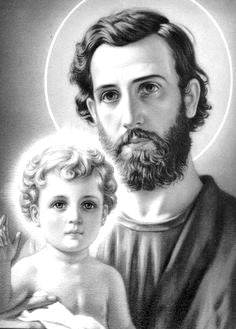 Domingo 8:30-8:50 amDespués 11:30 Misa                                         o Por CitaMISA DEL DÍA: 	Lun.-Sáb.: 7:00 am.   MISAS DOMINCALES: Vigilia del Sábado—5:30 pm                                       	Domingo — 9:00 am			            	          11:30 am (Español)NOTICIAS & FECHAS IMPORTANTES -Nuevas pautas de Covid -19: el Gobernador Ricketts anunció este lunes nuevas Medidas de salud dirigidas que entraron en vigencia el 11 de noviembre y terminan el 30 de noviembre.http://dhhs.ne.gov/Pages/COVID-19-Directed-Health-Measures.aspxEn el caso de iglesias, bodas y funerales, las fiestas se consideran miembros del hogar únicamente.Todos los demás bancos deben bloquearse para ayudar a facilitar el requisito de distancia social de 6 pies.Instamos a las personas a que usen máscaras.Los sacerdotes y acólitos deben usar máscaras cuando distribuyan la Sagrada Comunión.No debería haber cantos.Los misallettes y los himnarios no deben proporcionarse para uso común, pero pueden proporcionarse para un solo uso.-Oraciones de la Parroquia: 	+Por todas las almas en el purgatorio	+Para que se elimina la practica del aborto	+Por el papa Francisco, por los obispos, sacerdotes, religiosos y religiosas	+Por todos los seminaristas de San Gregorio Magno	+Para que los jóvenes acepten sus vocaciones	+Por la paz del mundo, y por la seguridad de los en el servicio militar	+Por las intenciones de los Caballeros de Colón	+Por los que ya no practican la FePor: 	Edith Weber		Jack Paulus	 	Cecilia Meeza		Delores Leininger Chuck Preissler	Virginia Miller	Pat Veik		Mary Garvin	 Brad Oschner		Juan Slazar		Diane Walz		Dennis Reddick    Cesaria Gabriel	Cecilia Martel		Jeff Almond 		Erica Lauinger Bill Kerber		Riley Lewis		Seth Lewis 		Cathy KamostJordan Ortmeier	Fr. Allan Phan		Mike Kirwan		Kelem FabriceDoris Henvey		Marlene Ostdiek	Diane Noak		Garry VeikAngel Valdivia	Dan Adler (Sem)Si tiene aluna intención que quiere agregar a la lista, llamen a Elaine Almond (402-772-7381) o Ellie Clark (402-762-5008).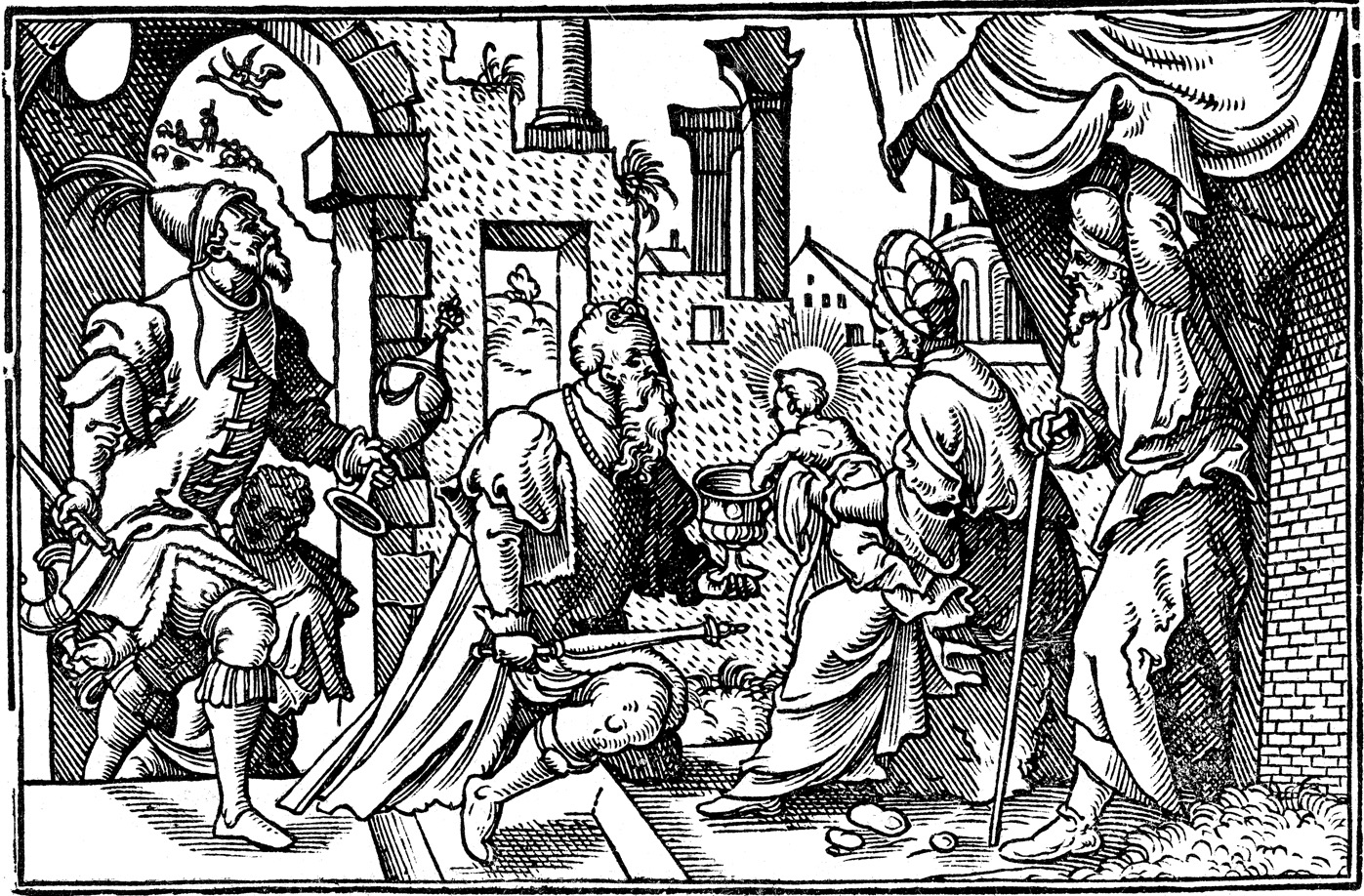 